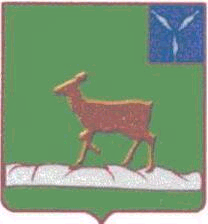 АДМИНИСТРАЦИЯ                                                      ИВАНТЕЕВСКОГО МУНИЦИПАЛЬНОГО РАЙОНА
 САРАТОВСКОЙ ОБЛАСТИПОСТАНОВЛЕНИЕОт  24.06.2022г  № 270с. ИвантеевкаО внесении изменений в приложение к  постановлениюадминистрации Ивантеевского муниципального района № 337 от 23.12.2016г «Об  утверждении административного регламента предоставления муниципальной услуги«Предоставление гражданам, имеющим трех и более детей, земельных участков в собственность бесплатно»В соответствии с Федеральным законом от 27 июля 2010 г. N 210-ФЗ "Об организации предоставления государственных и муниципальных услуг", Законом Саратовской области от 30.09.2014 года №119-ЗСО «О предоставлении гражданам, имеющим трех и более детей, в собственность бесплатно земельных участков, находящихся в государственной или муниципальной собственности», постановлением администрации Ивантеевского муниципального района от 11.04.2018г. № 218  "О Порядке разработки и утверждении административных регламентов предоставления муниципальных услуг", администрация Ивантеевского муниципального района Саратовской области ПОСТАНОВЛЯЕТ:      1. Внести изменения в приложение к постановлению администрации Ивантеевского муниципального района от 23.12.2016г.  № 337«Предоставление гражданам, имеющим трех и более детей, земельных участков в собственность бесплатно», с учетом изменений  от 13.02.2019г № 97; от 28.06.2021г № 266; 12.05.2022 № 205:1.1. Пункт  2.6.1 дополнить подпунктом  2.6.1.8 следующего содержания:«2.6.1.8. Справка, содержащая сведения из реестра граждан, в отношении которых принято решение о постановке на учет в качестве лиц, имеющих право на предоставление денежной выплаты за счет средств областного бюджета взамен предоставления земельного участка в собственность бесплатно (далее - денежная выплата), либо в отношении которых принято решение о предоставлении денежной выплаты (далее - реестр денежных выплат), выданная органом исполнительной власти области, уполномоченным на ведение реестра денежных выплат.»;1.2. Пункт 2.6.2 дополнить подпунктом 2.6.2.8. следующего содержания:«2.6.2.8. Справка, содержащая сведения из реестра граждан, в отношении которых принято решение о постановке на учет в качестве лиц, имеющих право на предоставление денежной выплаты за счет средств областного бюджета взамен предоставления земельного участка в собственность бесплатно (далее - денежная выплата), либо в отношении которых принято решение о предоставлении денежной выплаты (далее - реестр денежных выплат), выданная органом исполнительной власти области, уполномоченным на ведение реестра денежных выплат.»;1.3. В пункте 2.6.3. слова «Документы, предусмотренные пунктами 2.6.1.6, 2.6.2.6 регламента, запрашиваются подразделением.», заменить на слова «Документы, предусмотренные пунктами 2.6.1.6, 2.6.1.8, 2.6.2.6, 2.6.2.8  регламента, запрашиваются подразделением.»;1.4. Пункт 2.11.1. дополнить подпунктом 2.11.1.5. следующего содержания:«Заявителю предоставлена денежная выплата в соответствии со статьей 12.1  Закона 119-ЗСО»;1.5. Пункт 2.11.5. дополнить подпунктом 2.11.2.7. следующего содержания:«Заявителю предоставлена денежная выплата в соответствии со статьей 12.1  Закона 119-ЗСО».2. Приложение, указанное в п.1 настоящего постановления изложить в новой редакции с учетом внесенных изменений.3. Опубликовать настоящее постановление в официальном информационном бюллетене «Вестник Ивантеевского муниципального района» и разместить на официальном сайте администрации Ивантеевского муниципального района.4. Контроль за исполнением настоящего постановления оставляю за собой.Глава   Ивантеевскогомуниципального района  Саратовской области                                                                В.В. БасовПриложение к постановлению администрации Ивантеевского муниципального района  от 23.12.2016 года № 337 с учетом изменений от 13.02.2019г № 97, от28.06.2021г №266, от 24.06.2022г № 270АДМИНИСТРАТИВНЫЙ РЕГЛАМЕНТПО ПРЕДОСТАВЛЕНИЮ МУНИЦИПАЛЬНОЙ УСЛУГИ «Предоставление гражданам, имеющим трех и более детей,земельных участков в собственность бесплатно»I. Общие положенияПредмет регулированияАдминистративный регламент предоставления Администрацией Ивантеевского муниципальной услуги  «Предоставление гражданам, имеющим трех и более детей, земельных участков в собственность бесплатно» (далее – соответственно Административный регламент, орган местного самоуправления, муниципальная услуга) определяет сроки предоставления муниципальной услуги, а так же состав, последовательность действий (административных процедур), сроки их выполнения, требования к порядку их выполнения, порядок и формы контроля за предоставлением муниципальной услуги, порядок обжалования заявителями решений и действий (бездействия) органа местного самоуправления, предоставляющего муниципальную услугу, а также его должностных лиц, муниципальных служащих.Круг заявителей1.2. Заявителями муниципальной услуги являются граждане, имеющие трех и более детей, семьи которых признаются многодетными в соответствии с Законом Саратовской области от 1 августа 2005 г. N 74-ЗСО "О мерах социальной поддержки многодетных семей в Саратовской области". 1.2.1. От имени заявителя за предоставлением муниципальной услуги вправе обратиться представитель заявителя, действующий в силу полномочий, основанных на оформленной в установленном законодательством Российской Федерации порядке доверенности, на указании федерального закона либо на акте уполномоченного на то государственного органа или органа местного самоуправления (далее – представитель заявителя).Требования к порядку информирования о предоставлениимуниципальной услуги1.3. Информация об органе местного самоуправления, его структурных подразделениях, предоставляющих муниципальную услугу, организациях, участвующих в предоставлении муниципальной услуги Информация, предоставляемая заинтересованным лицам о муниципальной услуге, является открытой и общедоступной. Сведения о местах нахождения и графике работы органа местного самоуправления, его структурных подразделений, предоставляющих муниципальную услугу, организациях, участвующих в предоставлении муниципальной услуги, а также многофункциональных центров предоставления государственных и муниципальных услуг (далее – МФЦ), представлены в приложении № 1 к Административному регламенту.1.4. Способ получения сведений о местонахождении и графике работы органа местного самоуправления, его структурных подразделений, предоставляющих муниципальную услугу, организациях, участвующих в предоставлении муниципальной услуги.Сведения о местах нахождения и графиках работы, контактных телефонах, адресах электронной почты органа местного самоуправления, его структурных подразделений, предоставляющих муниципальную услугу, организациях, участвующих в предоставлении муниципальной услуги, а также МФЦ, размещаются на информационных стендах и официальных сайтах вышеуказанных организаций, на порталах государственных и муниципальных услуг (функций) (http://64.gosuslugi.ru/) (далее – Единый и региональный порталы), в средствах массовой информации.Информирование заинтересованных лиц по вопросам предоставления муниципальной услуги осуществляется специалистами  отдела по управлению земельными ресурсами администрации Ивантеевского муниципального района Саратовской области (далее – подразделение), МФЦ. 1.5. Порядок получения информации заявителями по вопросам предоставления муниципальной услуги и услуг, которые являются необходимыми и обязательными для предоставления муниципальной услуги, сведений о ходе предоставления указанных услуг1.5.1. Информирование по вопросам предоставления муниципальной услуги осуществляется следующими способами:индивидуальное устное информирование непосредственно в подразделении;индивидуальное устное информирование по телефону;индивидуальное информирование в письменной форме, в том числе в форме электронного документа;публичное устное информирование с привлечением средств массовой информации;публичное письменное информирование.Информирование по вопросам предоставления муниципальной услуги способами, предусмотренными абзацами вторым - четвертым части первой настоящего пункта, осуществляется с учетом требований, установленных Федеральным законом «О порядке рассмотрения обращений граждан Российской Федерации».1.5.2. Для получения информации и консультаций по процедуре предоставления муниципальной услуги заявитель вправе обратиться непосредственно в подразделение (далее - личное обращение) в соответствии с графиком приема заявителей.Время ожидания заинтересованных лиц при индивидуальном устном информировании не может превышать 15 минут.При ответах на личные обращения специалисты подразделения подробно и в вежливой (корректной) форме информируют обратившихся по вопросам:местонахождения и графика работы подразделения предоставляющего муниципальную услугу, местонахождения и графиков работы иных органов, обращение в которые необходимо для получения муниципальной услуги;перечня документов, необходимых для получения муниципальной услуги;времени приема и выдачи документов;срока предоставления муниципальной услуги;порядка обжалования решений, действий (бездействия), принимаемых и осуществляемых в ходе предоставления муниципальной услуги.1.5.3. Для получения информации по вопросам предоставления муниципальной услуги заявители могут обратиться к специалистам подразделения по телефону в соответствии с графиком приема заявителей.При ответах на телефонные обращения специалистами подразделения подробно и в вежливой (корректной) форме информируют обратившихся по вопросам, предусмотренных подпунктом 1.5.2 настоящего административного регламента.1.5.4. Для получения информации по вопросам предоставления муниципальной услуги заявители могут обратиться в орган местного самоуправления письменно посредством почтовой связи, электронной почты либо подав письменное обращение непосредственно в подразделение.Письменные (электронные) обращения заявителей подлежат обязательной регистрации в течение трех календарных дней с момента поступления.В письменном обращении указываются:фамилия, имя, отчество физического лица;наименование органа, в который направляется письменное обращение, либо фамилия, имя, отчество соответствующего должностного лица, либо должность соответствующего лица;почтовый адрес, по которому должны быть направлены ответ, уведомление о переадресации обращения;предмет обращения;личная подпись заявителя;дата составления обращения.В подтверждение своих доводов заявитель по своей инициативе прилагает к письменному обращению документы и материалы либо их копии.Для работы с обращениями, поступившими по электронной почте, назначается специалист органа местного самоуправления, подразделения, который не менее одного раза в день проверяет наличие обращений. При получении обращения указанный специалист, направляет на электронный адрес заявителя уведомление о получении обращения.Обращение, поступившее в орган местного самоуправления, подразделение в форме электронного документа, должно содержать следующую информацию:фамилию, имя, отчество физического лица;адрес электронной почты, если ответ должен быть направлен в форме электронного документа;почтовый адрес, если ответ должен быть направлен в письменной форме;предмет обращения.Заявитель вправе приложить к такому обращению необходимые документы и материалы в электронной форме либо направить указанные документы и материалы или их копии в письменной форме.Рассмотрение письменного (электронного) обращения осуществляется в течение 30 календарных дней со дня регистрации обращения.Ответ на обращение дается в простой, четкой и понятной форме с указанием должности, фамилии, имени и отчества, номера телефона исполнителя, подписывается главой Ивантеевского муниципального района или его заместителями.Ответ на обращение, поступившее в орган местного самоуправления, подразделение в форме электронного документа, направляется в форме электронного документа по адресу электронной почты, указанному в обращении, или в письменной форме по почтовому адресу, указанному в обращении.1.5.5. Информирование заявителей по предоставлению муниципальной услуги осуществляется на безвозмездной основе.1.5.6. Со дня представления заявления и документов для предоставления муниципальной услуги заявитель имеет право на получение сведений о ходе предоставления муниципальной услуги по телефону, электронной почте, непосредственно в подразделении, а также посредством Единого и регионального порталов - в случае подачи заявления через указанные порталы.1.6. Порядок, форма и место размещения информации по вопросам предоставления муниципальной услуги.Информирование по вопросам предоставления муниципальной услуги осуществляется путем размещения на информационных стендах, расположенных в здании подразделения, официальном сайте органа местного самоуправления, посредством Единого и регионального порталов следующей информации:выдержек из нормативных правовых актов, регулирующих деятельность по предоставлению муниципальной услуги;текста Административного регламента;перечня документов, необходимых для предоставления муниципальной услуги, подлежащих представлению заявителем, а также требований, предъявляемых к этим документам;перечня оснований для отказа в предоставлении муниципальной услуги;графика приема заявителей;образцов документов;информации о размере государственной пошлины за предоставление муниципальной услуги и образца платежного поручения с необходимыми реквизитами (при наличии).Информация о месте нахождения и графике работы МФЦ, через которые могут быть поданы (получены) документы в рамках предоставления муниципальной услуги, подана жалоба на решение, действия (бездействие) и решений, принятых (осуществляемых) в ходе предоставления муниципальной услуги, размещается на информационных стендах, расположенных в здании по адресу расположения подразделения, официальном сайте органа местного самоуправления, Единого портала МФЦ Саратовской области http://www.mfc64.ru/. II. Стандарт предоставления муниципальной услугиНаименование муниципальной услуги2.1. Наименование муниципальной услуги: «Предоставление гражданам, имеющим трех и более детей, земельных участков в собственность бесплатно».Наименование органа местного самоуправления, предоставляющего муниципальную услугу2.2. Муниципальная услуга предоставляется органом местного самоуправления -  и осуществляется через отдел по управлению земельными ресурсами (далее подразделение).Прием заявления и приложенных к нему документов на предоставление муниципальной услуги выдача документов, являющихся результатом предоставления муниципальной услуги, могут осуществляться через МФЦ, в порядке, предусмотренном Соглашением о взаимодействии между МФЦ и органом местного самоуправления (далее – Соглашение о взаимодействии).При предоставлении муниципальной услуги подразделение взаимодействует со следующими организациями:Управлением Федеральной службы государственной регистрации, кадастра и картографии по Саратовской области;ФГБУ «ФКП Росреестра по Саратовской области»;Орган исполнительной власти Саратовской области, уполномоченный Правительством Саратовской области на ведение реестра граждан;администрациями сельских поселений, входящих в состав Ивантеевского муниципального района;МФЦ.2.2.1. Запрещается требовать от заявителя осуществления действий, в том числе согласований, необходимых для получения муниципальной услуги и связанных с обращением в иные государственные органы, органы местного самоуправления организации, за исключением получения услуг и получения документов и информации, предоставляемых в результате предоставления таких услуг, включенных в перечень услуг, которые являются необходимыми и обязательными для предоставления муниципальных услуг, утвержденный Решением Ивантеевского районного Собрания Ивантеевского муниципального района Саратовской области № 4 от 18.02.2015г.Результатом предоставления муниципальной услуги является:2.3. Результатом предоставления муниципальной услуги является предоставление гражданам, имеющим трех и более детей, в собственность бесплатно земельных участков.2.3.1. Выдача(направление) заявителю нормативного правового акта о мотивированном отказе в предоставлении муниципальной услуги.Срок предоставления муниципальной услуги2.4. Срок предоставления муниципальной услуги2.4.1. Срок постановки заявителя на учет (отказа в постановке на учет) в качестве лица, имеющего право на предоставление ему в собственность бесплатно земельного участка, составляет один месяц со дня регистрации заявления о постановке на учет и представления документов, необходимых для постановки на учет.2.4.2. Решение о предоставлении (об отказе в предоставлении) в собственность бесплатно земельного участка принимается по истечении 30 календарных дней, но не позднее 60 календарных дней со дня размещения перечня земельных участков на официальном сайте администрации в информационно-телекоммуникационной сети Интернет и (или) в средствах массовой информации, других местах, являющихся источником официального опубликования (обнародования) муниципальных правовых актов в соответствии с уставами муниципальных образований Ивантеевского муниципального района.Перечень нормативных правовых актов, регулирующих отношения, возникающие в связи с предоставлением муниципальной услуги2.5. Предоставление муниципальной услуги осуществляется в соответствии с положениями, установленными следующими правовыми актами:- Земельный кодекс Российской Федерации от 25 октября 2001 г. N 136-ФЗ;- Федеральный закон от 2 мая 2006 г. N 59-ФЗ "О порядке рассмотрения обращений граждан Российской Федерации";- Федеральный закон от 27 июля 2006 г. N 152-ФЗ "О персональных данных";- Федеральный закон от 27 июля 2010 г. N 210-ФЗ "Об организации предоставления государственных и муниципальных услуг";- Федеральный закон от 24 ноября 1995 г. N 181-ФЗ "О социальной защите инвалидов в Российской Федерации" (первоначальный текст опубликован в издании "Собрание законодательства Российской Федерации" от 27 ноября 1995 г. N 48);- Закон Саратовской области от 1 августа 2005 г. N 74-ЗСО "О мерах социальной поддержки многодетных семей в Саратовской области" (далее - Закон N 74-ЗСО);- Закон Саратовской области от 30 сентября 2014 г. N 119-ЗСО "О предоставлении гражданам, имеющим трех и более детей, в собственность бесплатно земельных участков, находящихся в государственной или муниципальной собственности" (далее - Закон N 119-ЗСО);- решение Районного Собрания Ивантеевского муниципального района от 23.12.2016г. № 37 «Об утверждении порядка  учета  и информирования граждан, имеющих трех и более детей, подавших заявления о постановке на учет для приобретения бесплатно земельного участка для индивидуального жилищного строительства, дачного строительства, ведения садоводства или огородничества на территории Ивантеевского муниципального района Саратовской области».Исчерпывающий перечень документов, необходимых в соответствии с нормативными правовыми актами для предоставления муниципальной услуги 2.6. Для получения муниципальной услуги необходимы следующие документы и (или) сведения:2.6.1. Для постановки на учет в качестве лица, имеющего право на предоставление ему в собственность бесплатно земельного участка (далее - учет), необходимы следующие документы:2.6.1.1. Заявление о постановке на учет.2.6.1.2. Документ, удостоверяющий личность заявителя.2.6.1.3. Документ либо сведения, подтверждающие место жительства заявителя на территории соответствующего муниципального образования Ивантеевского муниципального района.2.6.1.4. Копия вступившего в законную силу решения суда об установлении места жительства заявителя на территории соответствующего муниципального образования Ивантеевского муниципального района – при отсутствии у заявителя регистрации по месту жительства на территории соответствующего муниципального образования Ивантеевского муниципального района.2.6.1.5. Удостоверение многодетной семьи, выданное в соответствии с Законом N 74-ЗСО на имя заявителя.2.6.1.6. Справка, содержащая сведения из реестра граждан, в отношении которых уполномоченным органом исполнительной власти области или органами местного самоуправления приняты решения о предоставлении им земельных участков в собственность бесплатно.2.6.1.7. Документ, предусмотренный частью 3 статьи 7 Федерального закона от 27 июля 2010 г. N 210-ФЗ "Об организации предоставления государственных и муниципальных услуг".2.6.1.8. Справка, содержащая сведения из реестра граждан, в отношении которых принято решение о постановке на учет в качестве лиц, имеющих право на предоставление денежной выплаты за счет средств областного бюджета взамен предоставления земельного участка в собственность бесплатно (далее - денежная выплата), либо в отношении которых принято решение о предоставлении денежной выплаты (далее - реестр денежных выплат), выданная органом исполнительной власти области, уполномоченным на ведение реестра денежных выплат.2.6.2. Для принятия решения о предоставлении в собственность бесплатно земельного участка необходимы следующие документы:2.6.2.1. Заявление о приобретении в собственность бесплатно земельного участка.2.6.2.2. Документ, удостоверяющий личность заявителя.2.6.2.3. Документ либо сведения, подтверждающие место жительства заявителя на территории соответствующего муниципального образования Ивантеевского муниципального района.2.6.2.4. Копия вступившего в законную силу решения суда об установлении места жительства заявителя на территории соответствующего муниципального образования Ивантеевского муниципального района – при отсутствии у заявителя регистрации по месту жительства на территории соответствующего муниципального образования Ивантеевского муниципального района.2.6.2.5. Удостоверение многодетной семьи, выданное в соответствии с Законом N 74-ЗСО на имя заявителя.2.6.2.6. Справка, содержащая сведения из реестра граждан, в отношении которых уполномоченным органом исполнительной власти области или органами местного самоуправления приняты решения о предоставлении им земельных участков в собственность бесплатно.2.6.2.7. Документ, предусмотренный частью 3 статьи 7 Федерального закона от 27 июля 2010 г. N 210-ФЗ "Об организации предоставления государственных и муниципальных услуг".2.6.2.8. Справка, содержащая сведения из реестра граждан, в отношении которых принято решение о постановке на учет в качестве лиц, имеющих право на предоставление денежной выплаты за счет средств областного бюджета взамен предоставления земельного участка в собственность бесплатно (далее - денежная выплата), либо в отношении которых принято решение о предоставлении денежной выплаты (далее - реестр денежных выплат), выданная органом исполнительной власти области, уполномоченным на ведение реестра денежных выплат2.6.3. Документы, предусмотренные пунктами 2.6.1.6, 2.6.1.8, 2.6.2.6, 2.6.2.8  регламента, запрашиваются подразделением.2.6.4. Документы должны быть представлены в подлинниках (на обозрение) и копиях для заверения ответственными работниками подразделения либо в копиях, удостоверенных нотариусом, за исключением документов, предусмотренных пунктами 2.6.1.3, 2.6.1.7, 2.6.2.3, 2.6.2.7 регламента, представляемых исключительно в подлинниках.Документы должны быть написаны четко и разборчиво; не должны содержать подчисток, приписок, зачеркнутых слов и иных не оговоренных в них исправлений, иметь серьезных повреждений, наличие которых не позволяет однозначно истолковать их содержание.2.6.5. Для принятия решения о предоставлении в собственность бесплатно земельного участка представление документа, предусмотренного пунктом 2.6.2.5 регламента, не требуется в случае окончания срока его действия или признания недействительным в связи с (со):- достижением ребенком (детьми) совершеннолетия, за исключением обучающегося (обучающихся) в образовательной организации по очной форме обучения в возрасте до 23 лет;- достижением совершеннолетним ребенком (детьми), обучающимся (обучающимися) в образовательной организации по очной форме обучения, возраста 23 лет;- окончанием обучения в образовательной организации по очной форме обучения совершеннолетним ребенком (детьми) в возрасте до 23 лет;- смертью ребенка (детей), если смерть наступила не в результате виновных действий (бездействия) гражданина, состоящего на учете.Исчерпывающий перечень документов, необходимых в соответствии с нормативными правовыми актами для предоставления муниципальной услуги, которые находятся в распоряжении государственных органов, органов местного самоуправления и иных органов либо подведомственных государственным органам или органам местного самоуправления организаций, участвующих в предоставлении государственных или муниципальных услуг, и которые заявитель вправе представить по собственной инициативе2.7. К документам, необходимым для предоставления муниципальной услуги, которые находятся в распоряжении государственных органов, органов местного самоуправления и иных органов, участвующих в предоставлении государственных или муниципальных услуг, и которые заявитель вправе представить по собственной инициативе относятся документы, предусмотренные пунктами 2.6.1.3. 2.6.1.5  и 2.6.2.3  2.6.2.5. настоящего регламента.Специалист подразделения в соответствии с законодательством в рамках межведомственного информационного взаимодействия запрашивает  посредством единой системы межведомственного электронного взаимодействия и подключенных к ней региональных систем межведомственного электронного взаимодействия, за исключением случая, предусмотренного абзацем пятым пунктом 3.3. Административного регламента, в государственных органах, органах местного самоуправления и подведомственных государственным органам или органам местного самоуправления организациях сведения, содержащиеся в документах, предусмотренных пунктом 2.6. Административного регламента, если заявитель не представил указанные документы по собственной инициативе.Особенности взаимодействия с заявителем при предоставлении муниципальной услуги2.8. Запрещается требовать от заявителя:представления документов и информации или осуществления действий, представление или осуществление которых не предусмотрено нормативными правовыми актами, регулирующими отношения, возникающие в связи с предоставлением муниципальных услуг;представления документов и информации, в том числе подтверждающих внесение заявителем платы за предоставление государственных и муниципальных услуг, которые находятся в распоряжении органов, предоставляющих государственные услуги, органов, предоставляющих муниципальные услуги, иных государственных органов, органов местного самоуправления либо подведомственных государственным органам или органам местного самоуправления организаций, участвующих в предоставлении предусмотренных частью 1 статьи 1 Федерального закона № 210-ФЗ государственных и муниципальных услуг, всоответствии с нормативными правовыми актами Российской Федерации, нормативными правовыми актами субъектов Российской Федерации, муниципальными правовыми актами, за исключением документов, включенных в определенный частью 6 статьи 1 Федерального закона № 210-ФЗ перечень документов. Заявитель вправе представить указанные документы и информацию в органы, предоставляющие государственные услуги, и органы, предоставляющие муниципальные услуги, по собственной инициативе;предоставления на бумажном носителе документов и информации, электронные образы которых ранее были заверены в соответствии с пунктом 7.2 части 1 статьи 16 Федерального закона № 210-ФЗ, за исключением случаев, если нанесение отметок на такие документы либо их изъятие является необходимым условием предоставления муниципальной услуги, и иных случаев, установленных федеральными законами.Исчерпывающий перечень оснований для отказа в приеме документов, необходимых для предоставления муниципальной услуги2.9. Основания для отказа заявителю в приеме документов отсутствуют.Основания для оставления заявления о предоставлении в собственность бесплатно земельного участка без удовлетворения2.10. Основаниями для оставления заявления о предоставлении в собственность бесплатно земельного участка без удовлетворения являются:2.10.1. Принятие решения о предоставлении в собственность бесплатно земельного участка, в отношении которого заявителем подано заявление, иному лицу, поставленному на учет ранее заявителя, в случае если поданы два и более заявлений о приобретении одного и того же земельного участка.2.10.2. Принятие решения о предоставлении заявителю в собственность бесплатно иного земельного участка, о предоставлении которого также ходатайствовал тот же заявитель.Исчерпывающий перечень оснований для отказа в предоставлении муниципальной услуги2.11.1. Основания для отказа в постановке заявителя на учет:2.11.1.1. Заявителем не представлены документы, предусмотренные пунктами 2.6.1.1., 2.6.1.2.,  2.6.1.4,  2.6.1.7 регламента.2.11.1.2. Заявителем представлены заявление и документы, не соответствующие требованиям пункта 2.6.4регламента.2.11.1.3. Удостоверение многодетной семьи, представленное заявителем, является недействительным.2.11.1.4. В отношении заявителя уже было принято решение о предоставлении в собственность бесплатно земельного участка в случае, установленном в статье 1Закона N 119-ЗСО.2.11.1.5. Заявителю предоставлена денежная выплата в соответствии со статьей 12.1  Закона № 119-ЗСО.2.11.2. Основания для отказа в предоставлении в собственность бесплатно земельного участка:2.11.2.1. Заявитель не состоит на учете.2.11.2.2. Заявителем не представлены документы, предусмотренные пунктами 2.6.2.1.,  2.6.2.2., 2.6.2.4,  2.6.2.7 регламента с учетом положений пункта 2.6.5.2.11.2.3. Заявителем представлены заявление и документы, не соответствующие требованиям пункта 2.6.4 регламента.2.11.2.4. Заявление и документы, предусмотренные пунктами 2.6.2.1 - 2.6.2.4, 2.6.2.6 регламента с учетом положений пункта 2.6.5 регламента, представлены заявителем по истечении 30 календарных дней со дня размещения перечня земельных участков на официальном сайте администрации в информационно-телекоммуникационной сети Интернет и (или) в официальном печатном издании муниципального образования "Город Саратов".2.11.2.5. Удостоверение многодетной семьи, представленное заявителем, является недействительным, за исключением случаев, предусмотренных пунктом 2.6.5 регламента, когда представление удостоверения многодетной семьи не требуется.2.11.2.6. В отношении заявителя уже было принято решение о предоставлении в собственность бесплатно земельного участка в случае, установленном в статье 1 Закона N 119-ЗСО.2.11.2.7. Заявителю предоставлена денежная выплата в соответствии со статьей 12.1 настоящего Закона.Перечень услуг, которые являются необходимыми и обязательными для предоставления муниципальной услуги, в том числе сведения о документе (документах), выдаваемом (выдаваемых) организациями, участвующими в предоставлении муниципальной услуги2.12. Услуг, которые являются необходимыми и обязательными для предоставления муниципальной услуги, не предусмотрено.Порядок, размер и основания взимания государственной пошлины или иной платы, взимаемой за предоставление муниципальной услуги2.13. Муниципальная услуга предоставляется бесплатно.Максимальный срок ожидания в очереди при подаче запроса о предоставлении муниципальной услуги и при получении результата ее предоставления2.14. Максимальный срок ожидания в очереди при подаче документов для предоставления муниципальной услуги и при получении результата предоставления муниципальной услуги не превышает 15 минут.Срок и порядок регистрации запроса заявителя о предоставлении муниципальной услуги2.15. Срок регистрации заявлений о предоставлении муниципальной услуги не должен превышать одного дня со дня поступления заявления в администрацию.Информация о поступлении заявления заносится в журнал регистрации заявлений (электронную базу данных), и включает в себя сведения о дате, регистрационном номере, Ф.И.О. заявителя. На заявлении проставляется штамп, в котором указывается входящий номер и дата регистрации.Прошедшее регистрацию заявление в тот же день направляется в подразделение.Требования к помещениям, в которых предоставляются муниципальная услуга, услуги, предоставляемые организациями, участвующими в предоставлении муниципальной услуги2.16. Вход в здание органа местного самоуправления, подразделения оформляется вывеской с указанием основных реквизитов органа местного самоуправления, подразделения.Вход в помещение приема и выдачи документов оборудуется пандусами, расширенными проходами, позволяющими обеспечить беспрепятственный доступ инвалидов, включая инвалидов, использующих кресла-коляски.Непосредственно в здании органа местного самоуправления, размещается схема расположения подразделений с номерами кабинетов, а также график работы специалистов.Для ожидания приема заявителям отводится специальное место, оборудованное стульями, столами (стойками) для возможности оформления документов, информационными стендами.Каждое рабочее место специалиста оборудуется персональным компьютером с возможностью доступа к необходимым информационным базам данных, а также офисной мебелью.Места предоставления муниципальной услуги должны соответствовать санитарным нормам и правилам, пожарной безопасности и иным требованиям безопасности.На стенде размещается следующая информация:полное наименование и месторасположение органа местного самоуправления, подразделения, телефоны, график работы, фамилии, имена, отчества специалистов;основные положения законодательства, касающиеся порядка предоставления муниципальной услуги;перечень и формы документов, необходимых для предоставления муниципальной услуги;перечень оснований для отказа в предоставлении муниципальной услуги;порядок обжалования действий (бездействия) органа местного самоуправления, предоставляющего муниципальную услугу, а также его должностных лиц, муниципальных служащих;перечень МФЦ (с указанием контактной информации), через которые может быть подано заявление.Показатели доступности и качества муниципальной услуги2.17. Показателями доступности предоставления муниципальной услуги являются:наличие полной и понятной информации о месте, порядке и сроках предоставления муниципальной услуги на информационных стендах органа местного самоуправления, в информационно-телекоммуникационных сетях общего пользования (в том числе в сети «Интернет»), средствах массовой информации, информационных материалах, размещенных в местах предоставления муниципальной услуги;наличие возможности получения муниципальной услуги в электронном виде и через МФЦ;содействие инвалиду (при необходимости) со стороны должностных лиц при входе, выходе и перемещении по помещению приема и выдачи документов;оказание инвалидам должностными лицами необходимой помощи, связанной с разъяснением в доступной для них форме порядка предоставления муниципальной услуги, оформлением необходимых для предоставления муниципальной услуги документов;	обеспечение допуска сурдопереводчика, тифлосурдопереводчика, а также иного лица, владеющего жестовым языком; собаки-проводника при наличии документа, подтверждающего ее специальное обучение, выданного по установленной форме, в помещение приема и выдачи документов.2.18. Качество предоставления муниципальной услуги характеризуется отсутствием:превышения максимально допустимого времени ожидания в очереди  (15 минут) при приеме документов от заявителей и выдаче результата муниципальной услуги;жалоб на решения и действия (бездействия) органа местного самоуправления, предоставляющего муниципальную услугу, а также его должностных лиц, муниципальных служащих;жалоб на некорректное, невнимательное отношение должностных лиц, муниципальных служащих органа местного самоуправления к заявителям;нарушений сроков предоставления муниципальной услуги и выполнения административных процедур.Требования, учитывающие особенности предоставления муниципальной услуги в электронной форме и многофункциональном центре2.19. При предоставления муниципальной услуги в электронной форме для заявителей обеспечивается: возможность получения информации о предоставляемой муниципальной услуге в сети Интернет, в том числе на официальном сайте органа местного самоуправления, на Едином и региональном порталах;возможность получения и копирования формы заявления, необходимой для получения муниципальной услуги в электронной форме в сети Интернет, в том числе на официальном сайте органа местного самоуправления, на Едином и региональном порталах;возможность направления заявления в электронной форме с использованием Единого и регионального порталов, через «Личный кабинет пользователя»;возможность осуществления с использованием Единого и регионального порталов мониторинга хода предоставления муниципальной услуги через «Личный кабинет пользователя».В случае обращения заявителя через Единый портал по желанию заявителя обеспечивается возможность информирования о ходе предоставления услуги и направление сведений о принятом органом местного самоуправления решении о предоставлении (отказе в предоставлении) муниципальной услуги по указанному в обращении адресу электронной почты или в форме простого почтового отправления.2.20. В случае обращения заявителя в МФЦ, документы на предоставление муниципальной услуги направляются в орган местного самоуправления в порядке, предусмотренном Соглашением о взаимодействииМуниципальная услуга предоставляется в МФЦ с учетом принципа экстерриториальности, в соответствии с которым заявитель вправе выбрать для обращения за получением муниципальной услуги любой МФЦ, расположенный на территории Саратовской области.При наличии технической возможности муниципальная услуга может быть предоставлена через МФЦ с учетом принципа экстерриториальности, в соответствии с которым заявитель вправе выбрать для обращения за получением муниципальной услуги любой МФЦ, расположенный на территории Саратовской области. Порядок предоставления муниципальной услуги через МФЦ с учетом принципа экстерриториальности определяется Соглашением о взаимодействии.III. Состав, последовательность и сроки выполнения административных процедур, требования к порядку их выполнения3.1. Описание последовательности действий при предоставлении муниципальной услуги:3.1.1. Прием и регистрация заявления о постановке на учет и документов к нему.3.1.2. Формирование и направление межведомственных запросов в органы власти (организации), участвующие в предоставлении услуги.3.1.3. Экспертиза документов и подготовка проекта решения о постановке на учет (об отказе в постановке на учет).3.1.4. Принятие решения о постановке на учет (об отказе в постановке на учет).3.1.5. Направление (выдача) решения о постановке на учет (об отказе в постановке на учет).3.1.6. Прием и регистрация заявления о приобретении в собственность бесплатно земельного участка и документов к нему.3.1.7. Формирование и направление межведомственных запросов в органы власти (организации), участвующие в предоставлении услуги.3.1.8. Экспертиза документов и подготовка проекта решения о предоставлении (об отказе в предоставлении) в собственность бесплатно земельного участка.3.1.9. Принятие решения о предоставлении (об отказе в предоставлении) в собственность бесплатно земельного участка.3.1.10. Направление (выдача) решения о предоставлении (об отказе в предоставлении) в собственность бесплатно земельного участка.3.2. Прием и регистрация заявления о постановке на учет и документов к нему.3.2.1. Основанием для начала административной процедуры является поступление в подразделение заявления с приложением документов, предусмотренных пунктом. 2.6.1.Административного регламента, одним из следующих способов:посредством личного обращения заявителя (представителя заявителя) в подразделение;посредством личного обращения заявителя (представителя заявителя) в МФЦ;посредством почтового отправления;посредством направления в электронном виде через Единый и региональный порталы.Заявление и прилагаемые к нему документы подлежат регистрации в день его поступления в подразделение специалистом, ответственным за прием и регистрацию документов, в соответствии с инструкцией по делопроизводству.Специалист, ответственный за прием и регистрацию документов, несет персональную ответственность за правильность выполнения процедуры по приему документов с учетом их конфиденциальности.3.2.2. Специалист подразделения, уполномоченный на прием документов, при поступлении обращения принимает документы и выдает заявителю копию заявления с указанием времени и даты приема документов, а также перечня полученных документов с проставлением подписи.3.2.3. Принятые специалистом подразделения документы регистрируются в соответствии с пунктами 4, 5 Порядка учета граждан, имеющих трех и более детей, семьи которых признаются многодетными в соответствии с Законом N 74-ЗСО, желающих приобрести в собственность бесплатно земельные участки для индивидуального жилищного строительства, ЛПХ, дачного строительства, ведения садоводства или огородничества, определенного постановлением администрации, и передаются  управляющему делами администрации.3.2.4. Управляющий делами администрации направляет зарегистрированные документы главе Ивантеевского муниципального района для проставления резолюции с указанием исполнителя, ответственного за подготовку проекта решения о постановке на учет (об отказе в постановке на учет), с последующей передачей документов указанному в резолюции исполнителю (далее - исполнитель подразделения) под подпись.3.2.5. Срок исполнения административной процедуры составляет один день со дня подачи документов.3.3. Формирование и направление межведомственных запросов в органы власти (организации), участвующие в предоставлении услуги3.3.1. Основанием для начала административной процедуры является поступление документов на рассмотрение специалистом, ответственным за предоставление муниципальной услуги. В случае если заявителем по собственной инициативе не представлены документы, указанные в пункте 2.6.1. Административного регламента, специалист обеспечивает направление необходимых межведомственных запросов.В случае если заявителем представлены все документы, указанные в пункте 2.6.1. Административного регламента, специалист приступает к исполнению следующей административной процедуры.3.3.2. Направление межведомственного запроса осуществляется специалистом подразделения, уполномоченным направлять запросы в электронной форме посредством единой системы межведомственного электронного взаимодействия и подключенных к ней региональных систем межведомственного электронного взаимодействия.3.3.3. Направление межведомственного запроса в бумажном виде допускается только в случае невозможности направления межведомственных запросов в электронной форме в связи с подтвержденной технической недоступностью или неработоспособностью веб-сервисов органов, предоставляющих муниципальные услуги.Направление межведомственного запроса допускается только в целях, связанных с предоставлением муниципальной услуги.3.3.4. Состав электронного межведомственного запроса определяется правилами использования системы межведомственного электронного взаимодействия и подключаемых к ней региональных систем межведомственного электронного взаимодействия, утвержденными Постановлением Правительства Российской Федерации от 8 сентября 2010 года № 697 «О единой системе межведомственного электронного взаимодействия», а также утвержденной технологической картой межведомственного взаимодействия муниципальной услуги.Срок подготовки и направления межведомственного запроса – 1 рабочий день со дня регистрации заявления и документов заявителя.3.3.5. Специалист, осуществляющий формирование и направление межведомственного запроса, несет персональную ответственность за правильность выполнения административной процедуры.Способ фиксации административной процедуры является регистрация запрашиваемых документов.Результатом административной процедуры является получение запрашиваемых документов либо отказ в их предоставлении.3.3.6. Полученные документы в течение 1 рабочего дня со дня их поступления передаются специалистом, осуществляющим формирование и направление межведомственного запросаспециалисту, ответственному за предоставление муниципальной услуги.3.3.7. Максимальный срок выполнения административной процедуры составляет 5 рабочих дней с момента поступления заявления в орган местного самоуправления. 3.4. Экспертиза документов и подготовка проекта решения о постановке на учет (об отказе в постановке на учет)3.4.1. Основанием для начала административной процедуры является поступление к исполнителю подразделения документов, предусмотренных пунктом 2.6.1 регламента.3.4.2. Исполнитель подразделения, рассмотрев документы, в течение трех дней со дня представления гражданином заявления и необходимых документов направляет в орган исполнительной власти Саратовской области, уполномоченный правительством Саратовской области на ведение реестра граждан, в отношении которых органами местного самоуправления приняты решения о бесплатном предоставлении в собственность земельных участков (далее - реестр граждан), запрос о представлении справки, содержащей сведения из реестра граждан в отношении заявителя (далее - запрос).3.4.3. Исполнитель подразделения проводит проверку представленных документов и полученного ответа на запрос на наличие оснований для отказа в предоставлении муниципальной услуги. При наличии оснований для отказа в предоставлении муниципальной услуги исполнитель подразделения готовит проект постановления администрации об отказе в постановке на учет. При отсутствии оснований для отказа в предоставлении муниципальной услуги исполнитель подразделения осуществляет подготовку проекта постановления о постановке на учет.3.4.4. Срок исполнения административной процедуры составляет не более 30 дней со дня регистрации заявления о постановке на учет.3.5. Принятие решения о постановке на учет (об отказе в постановке на учет)3.5.1. Основанием для начала административной процедуры является подготовленный проект постановления о постановке на учет (об отказе в постановке на учет).Проект постановления согласовывается в соответствии с принятым документооборотом в администрации Ивантеевского муниципального района, после чего передается на подпись главе Ивантеевского муниципального района.3.5.2. Подписанный главой Ивантеевского муниципального района проект соответствующего постановления является принятым решением о постановке на учет (об отказе в постановке на учет).3.5.3. Подписанное главой Ивантеевского муниципального района постановление регистрируется управляющим делами администрации с присвоением номера.3.5.4. Срок исполнения административной процедуры составляет девять дней со дня направления проекта на согласование и подпись.3.6. Направление (выдача) постановления о постановке на учет (об отказе в постановке на учет)3.6.1. Основанием для начала административной процедуры является поступление управляющему делами постановления главы Ивантеевского муниципального района.3.6.2. Управляющий делами администрации в день поступления постановления уведомляет заявителя посредством телефонной, факсимильной связи о необходимости получения постановления в течение пяти рабочих дней со дня принятия постановления.3.6.3. Для получения постановления заявитель предъявляет документ, удостоверяющий его личность; представитель заявителя предъявляет оригинал доверенности на представление интересов заявителя и документ, удостоверяющий личность представителя.3.6.4. Управляющий делами администрации проставляет регистрационный номер постановления в журнале выдачи постановлений, дату выдачи заявителю либо представителю заявителя.3.6.5. В случае неявки заявителя (представителя заявителя) в течение пяти рабочих дней со дня издания постановления, управляющий делами администрации направляет постановление заявителю заказным письмом с уведомлением о вручении.3.6.6. В случае обращения заявителя за предоставлением муниципальной услуги в электронном виде, он информируется о принятом решении через Единый и региональный порталы.3.6.7. В случае если заявитель при подаче заявления указал в качестве способа получения результата МФЦ, документы передаются МФЦ в срок, предусмотренный Соглашением о взаимодействии, но не позднее рабочего дня, следующего за днем их подписания.3.6.8. Срок исполнения административной процедуры составляет пять рабочих дней со дня принятия соответствующего постановления.3.7. Прием и регистрация заявления о приобретении в собственность бесплатно земельного участка и документов к нему3.7.1. Основанием для начала административной процедуры является поступление в подразделение заявления с приложением документов, предусмотренных пунктом. 2.6.2.Административного регламента, одним из следующих способов:посредством личного обращения заявителя (представителя заявителя) в подразделение;посредством личного обращения заявителя (представителя заявителя) в МФЦ;посредством почтового отправления;посредством направления в электронном виде через Единый и региональный порталы.Заявление и прилагаемые к нему документы подлежат регистрации в день его поступления в подразделение специалистом, ответственным за прием и регистрацию документов, в соответствии с инструкцией по делопроизводству.Специалист, ответственный за прием и регистрацию документов, несет персональную ответственность за правильность выполнения процедуры по приему документов с учетом их конфиденциальности.3.7.2. Специалист администрации при поступлении обращения принимает документы и выдает заявителю копию заявления с указанием времени и даты приема документов с проставлением подписи.3.7.3. Принятые специалистом администрации документы передаются для регистрации управляющему делами администрации, осуществляющему регистрацию входящей корреспонденции.3.7.4. Управляющий делами регистрирует документы в день их поступления и присваивает им номер дела в соответствии с текущей регистрацией и направляет зарегистрированные документы главе Ивантеевского муниципального района для проставления резолюции с указанием исполнителя, ответственного за подготовку проекта решения о предоставлении (об отказе в предоставлении) в собственность бесплатно земельного участка с последующей передачей документов указанному в резолюции исполнителю под подпись.3.7.5. Срок исполнения административной процедуры составляет один день со дня подачи документов.3.8.Формирование и направление межведомственных запросов в органы власти (организации), участвующие в предоставлении услуги3.8.1. Основанием для начала административной процедуры является поступление документов на рассмотрение специалистом, ответственным за предоставление муниципальной услуги. В случае если заявителем по собственной инициативе не представлены документы, указанные в пункте 2.6.2. Административного регламента, специалист обеспечивает направление необходимых межведомственных запросов.В случае если заявителем представлены все документы, указанные в пункте 2.6.2. Административного регламента, специалист приступает к исполнению следующей административной процедуры.3.8.2. Направление межведомственного запроса осуществляется специалистом подразделения, уполномоченным направлять запросы в электронной форме посредством единой системы межведомственного электронного взаимодействия и подключенных к ней региональных систем межведомственного электронного взаимодействия.3.8.3. Направление межведомственного запроса в бумажном виде допускается только в случае невозможности направления межведомственных запросов в электронной форме в связи с подтвержденной технической недоступностью или неработоспособностью веб-сервисов органов, предоставляющих муниципальные услуги.Направление межведомственного запроса допускается только в целях, связанных с предоставлением муниципальной услуги.3.8.4. Состав электронного межведомственного запроса определяется правилами использования системы межведомственного электронного взаимодействия и подключаемых к ней региональных систем межведомственного электронного взаимодействия, утвержденными Постановлением Правительства Российской Федерации от 8 сентября 2010 года № 697 «О единой системе межведомственного электронного взаимодействия», а также утвержденной технологической картой межведомственного взаимодействия муниципальной услуги.Срок подготовки и направления межведомственного запроса – 1 рабочий день со дня регистрации заявления и документов заявителя.3.8.5. Специалист, осуществляющий формирование и направление межведомственного запроса, несет персональную ответственность за правильность выполнения административной процедуры.Способ фиксации административной процедуры является регистрация запрашиваемых документов.Результатом административной процедуры является получение запрашиваемых документов либо отказ в их предоставлении.3.8.6.Полученные документы в течение 1 рабочего дня со дня их поступления передаются специалистом, осуществляющим формирование и направление межведомственного запросаспециалисту, ответственному за предоставление муниципальной услуги.3.8.7. Максимальный срок выполнения административной процедуры составляет 5 рабочих дней с момента поступления заявления в орган местного самоуправления. 3.9. Экспертиза документов и подготовка проекта решения о предоставлении (об отказе в предоставлении) в собственность бесплатно земельного участка3.9.1. Основанием для начала административной процедуры является поступление к исполнителю подразделения документов, предусмотренных пунктом 2.6.2 регламента.3.9.2. Исполнитель подразделения, рассмотрев документы, в течение трех дней со дня представления гражданином заявления и необходимых документов направляет запрос в орган исполнительной власти Саратовской области, уполномоченный Правительством Саратовской области на ведение реестра граждан.3.9.3. В случаях, предусмотренных пунктом 2.6.5 регламента, исполнитель подразделения запрашивает из органа социальной защиты населения Саратовской области по месту жительства заявителя информацию о дате окончания срока действия удостоверения многодетной семьи, выданного на его имя, а также о причине окончания срока действия такого удостоверения многодетной семьи или признания его недействительным.3.9.4. Исполнитель подразделения проводит проверку представленных документов и полученных ответов на запросы на наличие оснований для отказа в предоставлении муниципальной услуги. При наличии оснований для отказа в предоставлении муниципальной услуги исполнитель подразделения готовит проект постановления администрации об отказе в предоставлении в собственность бесплатно земельного участка.3.9.5. Исполнитель подразделения проводит проверку представленных документов, а также поданных заявлений иных граждан, состоящих на учете, о предоставлении в собственность бесплатно земельных участков на наличие оснований для оставления заявления без удовлетворения, предусмотренных пунктом 2.10 регламента.3.9.5.1. В случае если поданы два и более заявлений о приобретении одного и того же земельного участка, такой земельный участок предоставляется гражданину, поставленному на учет ранее других заявителей. Заявителю в течение трех рабочих дней со дня принятия решения о предоставлении иному гражданину, поставленному на учет ранее других заявителей, в собственность бесплатно земельного участка направляется уведомление (приложение N 1 к регламенту), которое готовится исполнителем подразделения и подписывается главой Ивантеевского муниципального района или его заместителем.3.9.5.2. В случае подачи заявителем нескольких заявлений о приобретении земельного участка после принятия органом местного самоуправления решения о предоставлении заявителю в собственность бесплатно земельного участка в отношении иных поданных им заявлений о приобретении иных земельных участков заявителю направляются уведомления (приложение N 2 к регламенту), которые готовятся исполнителем подразделения и подписываются главой Ивантеевского муниципального района или его заместителем.3.9.6. При отсутствии оснований для отказа в предоставлении муниципальной услуги, а также для оставления заявления о предоставлении в собственность бесплатно земельного участка без рассмотрения исполнитель подразделения осуществляет подготовку проекта постановления администрации о предоставлении в собственность бесплатно земельного участка.3.9.7. Срок исполнения административной процедуры составляет 30 календарных дней, но не позднее 60 календарных дней со дня размещения перечня земельных участков на официальном сайте администрации и (или) в официальном печатном издании Ивантеевского муниципального района.3.10. Принятие решения о предоставлении (об отказе в предоставлении) в собственность бесплатно земельного участка3.10.1. Основанием для начала административной процедуры является подготовленный проект постановления администрации о предоставлении (об отказе в предоставлении) в собственность бесплатно земельного участка.3.10.2. Проект постановления администрации о предоставлении (об отказе в предоставлении) в собственность бесплатно земельного участка проходит согласование, которое осуществляется в соответствии с принятым документооборотом в администрации Ивантеевского муниципального района.3.10.3. Согласованный проект постановления администрации представляется на подпись главе Ивантеевского муниципального района.Подписанный главой Ивантеевского муниципального района проект постановления администрации является принятым решением о предоставлении (об отказе в предоставлении) в собственность бесплатно земельного участка.3.10.4. Постановление администрации регистрируется управляющим делами администрации.3.11. Направление (выдача) решения о предоставлении (об отказе в предоставлении) в собственность бесплатно земельного участка3.11.1. Основанием для начала административной процедуры является поступление управляющему делами администрации постановления.3.11.2. Управляющий делами администрации в день регистрации постановления уведомляет заявителя посредством телефонной, факсимильной связи о необходимости получения постановления администрации с приложением кадастрового паспорта земельного участка в течение пяти рабочих дней.3.11.3. Для получения постановления администрации с приложением кадастрового паспорта земельного участка заявитель предъявляет документ, удостоверяющий его личность; представитель заявителя предъявляет оригинал доверенности на представление интересов заявителя и документ, удостоверяющий личность представителя.3.11.4. В случае неявки заявителя (представителя заявителя) в течение четырех дней управляющий делами администрации направляет постановление администрации с приложением кадастрового паспорта земельного участка заявителю заказным письмом с уведомлением о вручении.3.11.5. В случае обращения заявителя за предоставлением муниципальной услуги в электронном виде, он информируется о принятом решении через Единый и региональный порталы.3.11.6. В случае если заявитель при подаче заявления указал в качестве способа получения результата МФЦ, документы передаются МФЦ в срок, предусмотренный Соглашением о взаимодействии, но не позднее рабочего дня, следующего за днем их подписания.3.11.7. Срок исполнения административной процедуры составляет пять рабочих дней со дня принятия соответствующего постановления.IV. Порядок и формы контроля за исполнением административного регламента предоставления муниципальной услугиПорядок осуществления текущего контроля за соблюдением и исполнением ответственными должностными лицами положений административного регламента и иных нормативных правовых актов, устанавливающих требования к предоставлению муниципальной услуги, а также принятию ими решений4.1.Текущий контроль за соблюдением и исполнением положений административного регламента и иных нормативных правовых актов, устанавливающих требования к предоставлению муниципальной услуги, и принятием решений специалистами подразделения осуществляется главой Ивантеевского муниципального района или его уполномоченным заместителем посредством анализа действий специалистов подразделения, участвующих в предоставлении муниципальной услуги, и подготавливаемых ими в ходе предоставления муниципальной услуги документов, а также согласования таких документов.4.2. Текущий контроль осуществляется постоянно.Порядок и периодичность осуществления плановых и внеплановых проверок полноты и качества предоставления муниципальной услуги, в том числе порядок и формы контроля за полнотой и качеством предоставления муниципальной услуги4.3. Проверки полноты и качества предоставления муниципальной услуги осуществляются на основании распоряжения главы Ивантеевского муниципального района.4.4. Проверки могут быть плановыми (осуществляться на основании планов работы органа местного самоуправления) и внеплановыми (в форме рассмотрения жалобы на действия (бездействие) должностных лиц органа местного самоуправления, предоставляющего муниципальную услугу, а также его должностных лиц, муниципальных служащих, ответственных за предоставление муниципальной услуги). При проверке могут рассматриваться все вопросы, связанные с предоставлением муниципальной услуги (комплексные проверки), или отдельные вопросы (тематические проверки).Периодичность осуществления плановых проверок устанавливается распоряжением главы Ивантеевского муниципального района.При проведении плановых, внеплановых проверок осуществляется контроль полноты и качества предоставления муниципальной услуги. Показатели качества предоставления муниципальной услуги определены пунктом 2.18 Административного регламента.4.5. Проверка полноты и качества предоставления муниципальной услуги проводится должностными лицами, указанными в пункте 4.1 Административного регламента. Результаты проверки оформляются в форме справки, содержащего выводы о наличии или отсутствии недостатков и предложения по их устранению (при наличии недостатков). Справка подписывается главой Ивантеевского муниципального района или уполномоченным заместителем.Ответственность муниципальных служащих органов местного самоуправления и иных должностных лиц за решения и действия (бездействие), принимаемые (осуществляемые) в ходе предоставления муниципальной услуги4.6. По результатам проведенных проверок в случае выявления нарушений соблюдения положений регламента виновные муниципальные служащие и должностные лица органа местного самоуправления несут персональную ответственность за решения и действия (бездействие), принимаемые в ходе предоставления муниципальной услуги в порядке, установленном законодательством.4.7. Персональная ответственность муниципальные служащие и должностные лица органа местного самоуправления закрепляется в должностных регламентах в соответствии с требованиями законодательства Российской Федерации и муниципальными нормативными правовыми актами.Положения, характеризующие требования к порядку и формам контроля за предоставлением муниципальной услуги, в том числе со стороны граждан, их объединений и организаций4.8. Заявители имеют право осуществлять контроль за соблюдением положений Административного регламента, сроков исполнения административных процедур в ходе рассмотрения их заявлений путем получения устной информации (в том числе по телефону) или письменных (в том числе в электронном виде) запросов.4.9. Заявитель вправе получать информацию о порядке предоставления муниципальной услуги, направлять замечания и предложения по улучшению качества предоставления муниципальной услуги, а также оценивать качество предоставления муниципальной услуги.V. Досудебный (внесудебный) порядок обжалования решений и действий (бездействия) органа местного самоуправления, предоставляющего муниципальную услугу, а также его должностных лиц, муниципальных служащихИнформация для заявителя о его праве на досудебное (внесудебное) обжалование действий (бездействия) и решений, принятых (осуществляемых) в ходе предоставления муниципальной услуги5.1. В случае нарушения прав заявителей они вправе обжаловать действия (бездействие) органа местного самоуправления, его должностных лиц, муниципальных служащих, а также их решения, принимаемые при предоставлении муниципальной услуги во внесудебном порядке. Заявление об обжаловании подается и рассматривается в соответствии с Федеральным законом «Об организации предоставления государственных и муниципальных услуг», а также Федеральным законом «О порядке рассмотрения обращений граждан Российской Федерации».Предмет жалобы5.2. Предметом жалобы могут являться действие (бездействие) и (или) решения, осуществляемые (принятые)  органом местного самоуправления, предоставляющим муниципальную услугу, а также его должностных лицом, муниципальным служащим,  с совершением (принятием) которых не согласно лицо, обратившееся с жалобой.Заявитель может обратиться с жалобой, в том числе в следующих случаях:а) нарушение срока регистрации запроса заявителя о предоставлении муниципальной услуги;б) нарушение срока предоставления муниципальной услуги;в) требование у заявителя документов, не предусмотренных нормативными правовыми актами Российской Федерации, нормативными правовыми актами Саратовской области и муниципальными нормативными правовыми актами  для предоставления муниципальной услуги;г) отказ в приеме документов, предоставление которых предусмотрено нормативными правовыми актами Российской Федерации, нормативными правовыми актами Саратовской области и муниципальными нормативными правовыми актами для предоставления муниципальной услуги, у заявителя;д) отказ в предоставлении муниципальной услуги, если основания отказа не предусмотрены федеральными законами и принятыми в соответствии с ними иными нормативными правовыми актами Российской Федерации, нормативными правовыми актами Саратовской области и муниципальными нормативными правовыми актами;е) затребование с заявителя при предоставлении муниципальной услуги платы, не предусмотренной нормативными правовыми актами Российской Федерации, нормативными правовыми актами Саратовской области и муниципальными нормативными правовыми актами;ж) отказ органа местного самоуправления, предоставляющего муниципальную услугу, должностного лица, муниципального служащего в исправлении допущенных опечаток и ошибок в выданных в результате предоставления муниципальной услуги документах либо нарушение установленного срока таких исправлений, установленного пунктом 2.4. Административного регламента;з)  нарушение срока или порядка выдачи документов по результатам предоставления  муниципальной услуги;и)  приостановление предоставления  муниципальной услуги, если основания приостановления не предусмотрены федеральными законами и принятыми в соответствии с ними иными нормативными правовыми актами Российской Федерации, законами и иными нормативными правовыми актами субъектов Российской Федерации, муниципальными правовыми актамик)  требование у заявителя при предоставлении  муниципальной услуги документов или информации, отсутствие и (или) недостоверность которых не указывались при первоначальном отказе в приеме документов, необходимых для предоставления муниципальной услуги, либо в предоставлении  муниципальной услуги, за исключением случаев, предусмотренных пунктом 4 части 1 статьи 7 Федерального закона  от 27.07. 2010 г. N 210-ФЗ.Органы местного самоуправления и должностные лица, которым может быть направлена жалоба5.3. В случае несогласия заявителя с решением или действием (бездействием) органа местного самоуправления, предоставляющего муниципальную услугу, а также его должностного лица, муниципального служащего жалоба подается на имя главы Ивантеевского муниципального района.Порядок подачи и рассмотрения жалобы5.4. Жалоба подается в орган местного самоуправления в письменной форме на бумажном носителе или в электронной форме.5.5. Жалоба может быть направлена по почте, через МФЦ, с использованием сети «Интернет», официального сайта органа местного самоуправления, Единого и регионального порталов, а также может быть принята при личном приеме. При поступлении жалобы МФЦ обеспечивает ее передачу в орган местного самоуправления в порядке и сроки, которые установлены Соглашением о взаимодействии, но не позднее следующего рабочего дня со дня поступления жалобы. Жалоба на нарушение порядка предоставления муниципальной услуги МФЦ рассматривается органом местного самоуправления. При этом срок рассмотрения жалобы исчисляется со дня регистрации жалобы в органе местного самоуправления.5.6. Жалоба в соответствии с Федеральным законом «Об организации предоставления государственных и муниципальных услуг» должна содержать:наименование органа местного самоуправления, его должностного лица, муниципального служащего, решения и действия (бездействие) которых обжалуются;фамилию, имя, отчество (последнее при наличии), сведения о месте жительства заявителя - физического лица либо наименование заявителя, сведения о месте нахождения заявителя - юридического лица, а также номер (номера) контактного телефона, адрес (адреса) электронной почты (при наличии) и почтовый адрес, по которым должен быть направлен ответ заявителю;сведения об обжалуемых решениях и действиях (бездействии) органа местного самоуправления, его должностного лица, муниципального  служащего;доводы, на основании которых заявитель не согласен с решением и действием (бездействием) органа местного самоуправления, его должностного лица, государственного служащего. Заявителем могут быть представлены документы (при наличии), подтверждающие доводы заявителя, либо их копии.5.7. В случае если жалоба подается через представителя заявителя, представляется также документ, подтверждающий полномочия на осуществление действий от имени заявителя. В качестве документа, подтверждающего полномочия на осуществление действий от имени заявителя, может быть представлена:оформленная в соответствии с законодательством Российской Федерации доверенность (для физических лиц);оформленная в соответствии с законодательством Российской Федерации доверенность за подписью руководителя заявителя или иного лица, уполномоченного на это в соответствии с законом и учредительными документами (для юридических лиц);копия решения о назначении или об избрании либо приказа о назначении физического лица на должность, в соответствии с которым такое физическое лицо обладает правом действовать от имени заявителя без доверенности.5.8. Время приема жалоб должно совпадать со временем предоставления муниципальной услуги.5.9. В случае подачи жалобы при личном приеме заявитель представляет документ, удостоверяющий его личность, в соответствии с законодательством Российской Федерации.5.10. В электронном виде жалоба может быть подана заявителем посредством:официального сайта органа местного самоуправления в информационно-телекоммуникационной сети Интернет;электронной почты. Жалоба направляется на адрес электронной почты органа местного самоуправления в информационно-телекоммуникационной сети Интернет;Единого портала государственных и муниципальных услуг.При подаче жалобы в электронном виде документы, указанные в части четвертой настоящего пункта, могут быть представлены в форме электронных документов, подписанных электронной подписью, вид которой предусмотрен законодательством Российской Федерации, при этом документ, удостоверяющий личность заявителя, не требуется.Сроки рассмотрения жалобы5.11. Жалоба, поступившая в орган местного самоуправления, подлежит регистрации не позднее следующего рабочего дня со дня ее поступления. Жалоба подлежит рассмотрению руководителем органа местного самоуправления (лицом его замещающим) в течение пятнадцати рабочих дней со дня ее регистрации, а в случае обжалования отказа органа местного самоуправления в приеме документов у заявителя либо в исправлении допущенных опечаток и ошибок или в случае обжалования заявителем нарушения установленного срока таких исправлений - в течение пяти рабочих дней со дня ее регистрации.Перечень оснований для приостановления рассмотрения жалобы 5.12. Оснований для приостановления рассмотрения жалобы не предусмотрено.Результат рассмотрения жалобы5.13. По результатам рассмотрения жалобы орган местного самоуправления принимает одно из следующих решений:удовлетворяет жалобу, в том числе в форме отмены принятого решения, исправления допущенных органом местного самоуправления опечаток и ошибок в выданных в результате предоставления муниципальной услуги документах, возврата заявителю денежных средств, взимание которых не предусмотрено нормативными правовыми актами Российской Федерации, а также в иных формах;отказывает в удовлетворении жалобы.При удовлетворении жалобы орган местного самоуправления принимает исчерпывающие меры по устранению выявленных нарушений, в том числе по выдаче заявителю результата муниципальной услуги, не позднее 5 рабочих дней со дня принятия решения, если иное не установлено законодательством Российской Федерации.5.14.В случае установления в ходе или по результатам рассмотрения жалобы признаков состава административного правонарушения или преступления должностное лицо, уполномоченное на рассмотрение жалоб, незамедлительно направляет имеющиеся материалы в органы прокуратуры.Порядок информирования заявителя о результатах рассмотрения жалобы5.15. Не позднее дня, следующего за днем принятия решения, указанного в пункте 5.13. Административного регламента, заявителю в письменной форме и электронной форме (при наличии соответствующего указания в жалобе) направляется мотивированный ответ о результатах рассмотрения жалобы.В ответе по результатам рассмотрения жалобы указываются:наименование органа местного самоуправления, должность, фамилия, имя, отчество (при наличии) должностного лица органа местного самоуправления, принявшего решение по жалобе;номер, дата, место принятия решения, включая сведения о должностном лице органа местного самоуправления, решение или действие (бездействие) которого обжалуется;фамилия, имя, отчество (при наличии) или наименование заявителя;основания для принятия решения по жалобе;принятое по жалобе решение;в случае, если жалоба признана обоснованной, - сроки устранения выявленных нарушений, в том числе срок предоставления результата муниципальной услуги;сведения о порядке обжалования принятого по жалобе решения.Порядок обжалования решения по жалобе5.16. Заявитель вправе обжаловать решения, принятые по результатам рассмотрения жалобы в судебном порядке в соответствии с законодательством Российской Федерации.Право заявителя на получение информации и документов, необходимых для обоснования и рассмотрения жалобы5.17. Заявитель имеет право на получение информации и документов, необходимых для обоснования и рассмотрения жалобы, если это не затрагивает права, свободы и законные интересы других лиц, а также при условии, что указанные документы не содержат сведения, составляющие государственную или иную охраняемую законом тайну, за исключением случаев, предусмотренных законодательством Российской Федерации.Способы информирования заявителей о порядке подачи и рассмотрения жалобы5.18. Информация о порядке подачи и рассмотрения жалобы доводится до заявителя следующими способами:посредством информирования при личном обращении (в том числе обращении по телефону) в орган местного самоуправления и в МФЦ;посредством информирования при письменном обращении (в том числе обращении в электронной форме) с использованием почтовой связи и электронной почты в орган местного самоуправления и в МФЦ;посредством размещения информации на стендах в местах предоставления услуг, на официальном сайте органа местного самоуправления в информационно-телекоммуникационной сети "Интернет", на Едином и региональном порталах.Верно:  Управляющая делами администрацииИвантеевского муниципального района						А.М. ГрачеваПриложение № 1к административномурегламенту по предоставлениюмуниципальной услуги«Предоставление гражданам, имеющим трех и более детей, земельных участков в собственность бесплатно»Сведения о местах нахождения и графике работы органа местного самоуправления, структурное подразделение, предоставляющее муниципальную услугу, МФЦВерно:  Управляющая делами администрацииИвантеевского муниципального района						А.М. ГрачеваПриложение № 2к административномурегламенту по предоставлениюмуниципальной услуги«Предоставление гражданам, имеющим трех и более детей, земельных участков в собственность бесплатно»Форма уведомленияИсходящий номер, дата                      Ф.И.О. (наименование) заявителя:_________________________________Адрес: __________________________                                           ________________________________УведомлениеНа основании пункта 2.10 административного  регламента  предоставлениямуниципальной услуги "Предоставление гражданам, имеющим трех и более детей,земельных участков в собственность бесплатно", утвержденного постановлениемадминистрации Ивантеевского муниципального района от _______________N _________, заявление (заявления), поданное (поданные) Вами "____" _________________ 20____ года, о приобретении в собственность бесплатно земельногоучастка (земельных участков) с кадастровым номером (кадастровыми номерами):_____________ _________________________________________________________________________оставлено (оставлены) без удовлетворения в связи с тем, что в соответствии  спунктом 1 статьи 8 Закона  Саратовской  области  от  30  сентября  2014  г.N 119-ЗСО "О предоставлении  гражданам,  имеющим  трех  и  более  детей,  всобственность бесплатно земельных участков, находящихся  в  государственнойили муниципальной собственности" земельные участки, включенные  в  переченьземельных участков,  предоставляются  гражданам  в  порядке  очередности  взависимости от даты и времени постановки их на учет.В соответствии с пунктом  9  статьи  8  указанного  Закона  Саратовскойобласти в случае, если поданы два и более заявлений о приобретении одного итого же земельного участка, такой земельный участок предоставляется органомместного самоуправления гражданину,  поставленному  на  учет  ранее  другихзаявителей, о чем уведомляются другие заявители в течение трех рабочих днейсо дня принятия органом местного самоуправления  решения  о  предоставлениигражданину в собственность бесплатно земельного участка,  поставленному  научет ранее других заявителей.   На основании изложенного уведомляю Вас, что земельный участок (земельныеучастки) с кадастровым номером (кадастровыми номерами): _______________________________________________________________________,предоставлены  гражданам,  которые  поставлены  на  учет  в  качестве  лиц,имеющих  право  на  предоставление  в  собственность  бесплатно  земельногоучастка, ранее Вас.Глава Ивантеевскогомуниципального района                   ______________   _______________                                           (подпись)         (Ф.И.О.)Верно:  Управляющая делами администрацииИвантеевского муниципального района						А.М. ГрачеваПриложение № 3к административномурегламенту по предоставлениюмуниципальной услуги«Предоставление гражданам, имеющим трех и более детей, земельных участков в собственность бесплатно»Форма уведомленияИсходящий номер, дата                      Ф.И.О. (наименование) заявителя:                                           ________________________________                                           ________________________________                                           Адрес: ________________________________                                           ________________________________                                           ________________________________                                Уведомление                           о возврате заявленияНа основании пункта 2.10 административного  регламента  предоставлениямуниципальной услуги "Предоставление гражданам, имеющим трех и более детей,земельных участков в собственность бесплатно", утвержденного постановлениемадминистрации Ивантеевского муниципального района от _______________N _________________, заявлеие (заявления), поданное (поданные) Вами "____"_____________________ 20____ года, о приобретении в собственность бесплатноземельного участка (земельных участков) с кадастровым номером (кадастровыми номерами): _________________________________________________________________________оставлено (оставлены) без удовлетворения в связи с тем, что в соответствии  спунктом 9 статьи 8  Закона  Саратовской  области  от  30  сентября  2014 г.N 119-ЗСО "О предоставлении  гражданам,  имеющим  трех  и  более  детей,  всобственность бесплатно земельных участков, находящихся  в  государственнойили муниципальной собственности" в  случае  подачи  гражданином  несколькихзаявлений о приобретении земельного участка после принятия органом местногосамоуправления      решения  о   предоставлении  указанному   гражданину  всобственность бесплатно земельного участка остальные поданные им  заявленияо приобретении иных земельных участков не удовлетворяются.Глава Ивантеевскогомуниципального района                   ______________   _______________                                           (подпись)         (Ф.И.О.)Верно:  Управляющая делами администрацииИвантеевского муниципального района						А.М. ГрачеваПриложение № 4к административномурегламенту по предоставлениюмуниципальной услуги«Предоставление гражданам, имеющим трех и более детей, земельных участков в собственность бесплатно»                                                 Заявитель __________________________________________________________________________________ (Ф.И.О., реквизиты документа, удостоверяющего личность, место жительства, номер телефона)РАСПИСКА В ПОЛУЧЕНИИ ДОКУМЕНТОВНастоящим уведомляем о том, что для получения муниципальной услуги «Предоставление гражданам, имеющим трех и более детей, земельных участков в собственность бесплатно», от Вас приняты следующие документы:Всего принято ____________ документов на ____________ листах.Верно:  Управляющая делами администрацииИвантеевского муниципального района						А.М. ГрачеваПриложение N 5к административномурегламенту по предоставлениюмуниципальной услуги«Предоставление гражданам, имеющим трех и более детей, земельных участков в собственность бесплатно»БЛОК-СХЕМАПРЕДОСТАВЛЕНИЯ МУНИЦИПАЛЬНОЙ УСЛУГИ :" Предоставление гражданам, имеющим трех и более детей, земельных участков в собственность бесплатно "Верно:  Управляющая делами администрацииИвантеевского муниципального района						А.М. ГрачеваПриложение N 6к административномурегламенту по предоставлениюмуниципальной услуги«Предоставление гражданам, имеющим трех и более детей, земельных участков в собственность бесплатно»ПРИМЕРНАЯ ФОРМА СОГЛАСИЯНА ОБРАБОТКУ ПЕРСОНАЛЬНЫХ ДАННЫХ    Я, ___________________________________________________________________,(Ф.И.О.)зарегистрированный(ая) по адресу: ___________________________________________________________________________________________________________________паспорт серия ____________ N ___________ выдан: _____________________________________________________________________________________________________                               (когда, кем)не   возражаю  против  обработки,  включая  сбор,  запись,  систематизацию, накопление,   хранение,   уточнение  (обновление,  изменение),  извлечение, использование,    передачу   (распространение,   предоставление,   доступ), обезличивание, блокирование, удаление, уничтожение моих персональных данныхисключительно в целях предоставления муниципальной услуги.    Настоящее  согласие  может  быть отозвано мной в письменной форме путем направления   в   Администрацию  письменного  обращения  об указанном   отзыве   в   произвольной   форме,  если  иное  не  установлено законодательством Российской Федерации.    Настоящее  согласие  действует  до  даты  отзыва  (в случае направления отзыва).    Я  подтверждаю,  что  предоставленные мной персональные данные являются полными, актуальными и достоверными.    Я   обязуюсь   своевременно   извещать   об  изменении  предоставленныхперсональных данных."___"________________ 20__ г.         _____________  _______________________                                                               (личная подпись)     (расшифровка подписи)Верно:  Управляющая делами администрацииИвантеевского муниципального района						А.М. ГрачеваАдресТелефон, факсОфициальный сайтГрафик работыОрган местного самоуправленияАдминистрация Ивантеевского муниципального района Саратовской области413950, ул.Советская,14с. Ивантеевка Ивантеевского района Саратовской областиТел: (84579)51650 Факс:(84579)51636http://ivanteevka.sarmo.ru/понедельник-пятница с 8.00 до 17.00.                                               Обеденный перерыв с 12.00 до 13.00Структурное подразделение, предоставляющее муниципальную услугуОтдел по управлению земельными ресурсами администрации Ивантеевского муниципального района Саратовской области413950, ул.Советская,14с. Ивантеевка Ивантеевского района Саратовской областиТел:(84579)51655понедельник-пятница с 8.00 до 16.00.                                               Обеденный перерыв с 12.00 до 13.00МФЦ413950, ул. Зеленая,17 с. Ивантеевка Ивантеевского района Саратовской областиТел:89377561768mfc64.ruвторник: 09.00 – 20.00, перерыв на обед с 13.00 -14.00среда: 09.00 – 18.00, перерыв на обед с 13.00 - 14.00четверг: 09.00 – 18.00, перерыв на обед с 13.00 -14.00пятница: 09.00 – 18.00, перерыв на обед с 13.00 -14.00суббота: 09.00 - 15.30, перерыв на обед с 13.00 - 13.30воскресенье, понедельник: выходной день№ п/пНаименование документаВид документа (оригинал, нотариальная копия, ксерокопия)Реквизиты документа (дата выдачи, номер, кем выдан, иное)Количество листовДокументы передал:г.(Ф.И.О.)(подпись)(дата)Документы принял:г.(Ф.И.О.)(подпись)(дата)